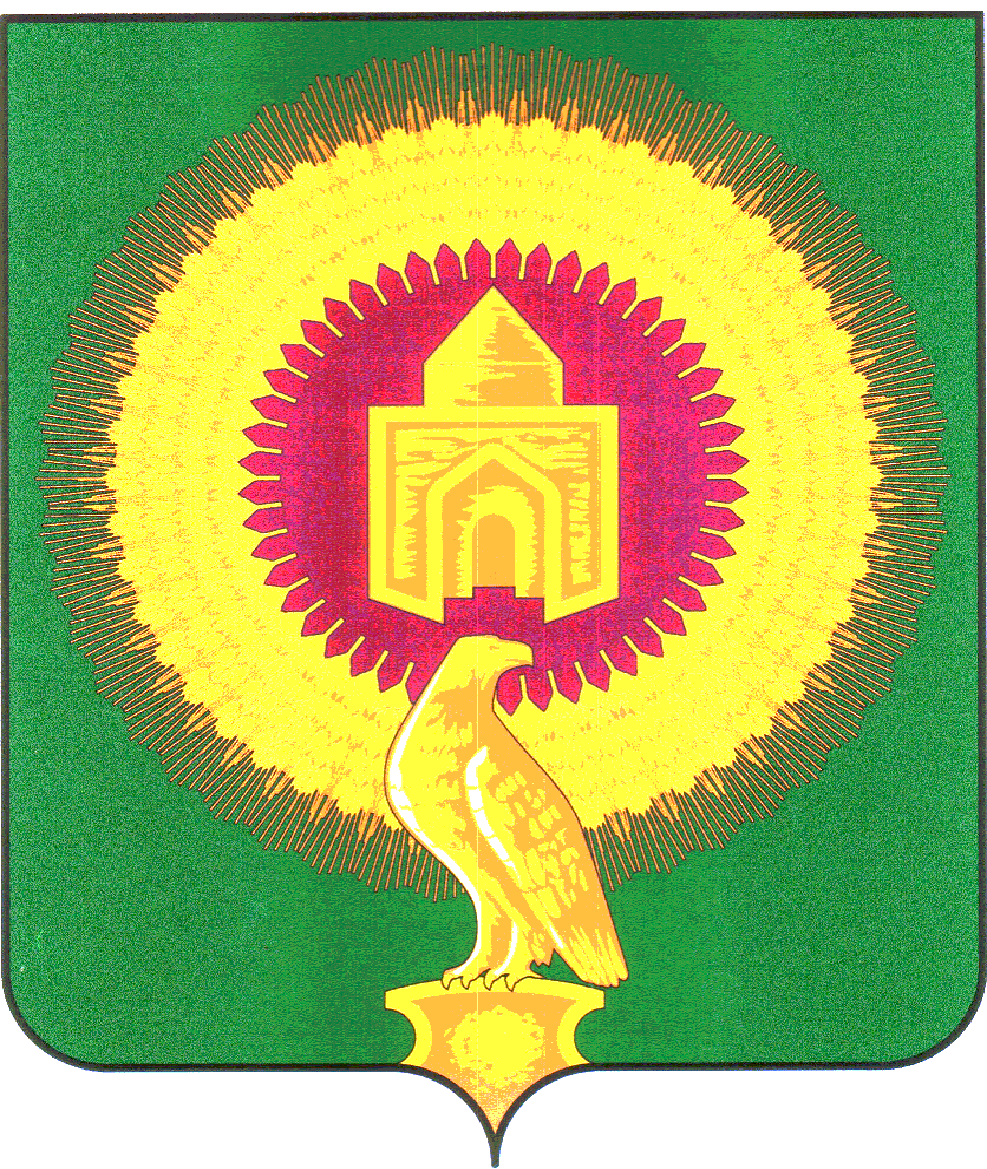 от 09.06.2023 г. № 8п. Арчаглы-Аят                                                                                                         Об утверждении План мероприятий по устранению выявленных нарушений назначении лиц, ответственных за устранение нарушений В соответствии представлением Контрольно-счетной палаты Варненского муниципального района Челябинской области от 05.06.2023 г. № 19, выданным на основании акта проверки от 07.04.2023 года № 6. 1. РАСПОРЯЖАЮСЬ:1) Утвердить план мероприятий по устранению нарушений, выявленных по результатам проверки от 07.04.2023 г № 6, проведенной Контрольно-счетной палаты Варненского муниципального района Челябинской области (Приложение № 1).2) Назначить ответственного за проведение мероприятий по устранению нарушений начальника финансового отдела Истомина Т.Г. 3. Контроль за исполнением настоящего распоряжения возлагаю на себя.4. Настоящее распоряжение вступает в силу с момента подписания. Глава сельского поселения                                                                           А.А. ЛосенковПриложение № 1К Распоряжению от 09.06.2023 г. № 8План мероприятий по устранению нарушений,
выявленных по результатам проверки от «07» апреля 2023 г.,
проведенной Контрольно-счетной палаты Варненского муниципального района Челябинской области.АДМИНИСТРАЦИЯАТСКОГО СЕЛЬСКОГО ПОСЕЛЕНИЯ ВАРНЕНСКОГО МУНИЦИПАЛЬНОГО РАЙОНАЧЕЛЯБИНСКОЙ ОБЛАСТИРАПОРЯЖЕНИЕ№ п/пНарушение (номер по отчету (заключению) и содержание)Сумма нарушения, руб.Мероприятия по устранению нарушенийСрок реализации мероприятий по устранению нарушений (дата)Лица, ответственные за проведение мероприятий по устранению нарушений (ФИО должность)Информация об устранении нарушений с ссылкой на нормативный документ приказ, справка, заявление и тд)12345671При исполнении бюджета неверно применены бюджетная классификация, план счетов бюджетного учета, чем нарушены требования Приказа Минфина России от 29 ноября 2017 г. N 209н , Приказа Минфина РФ от 06.12.2010г. №162н: -начислены и оплачены расходы по обустройству площадок для установки контейнеров под ТКО на 2бака в п. Арчаглы-Аят стоимостью 281210,00рубля (по акту приемке выполненных работ от 01.06.2022г. №1) по статье КОСГУ 225 "Работы, услуги по содержанию имущества», тогда как имущество еще не сформировано и на балансе не учитывалось на момент осуществления расходов (стоимость имущества сформирована в сумме данных расходов-281210,00 рублей)281 210,00Учтено и принято для дальнейшей работы31.12.2023 г.Начальник финансового отдела: Истомина Т.Г.Бухгалтерская справка2В несоблюдении требований Приказа Минфина России от 31 декабря 2016 г. N 258н "Об утверждении федерального стандарта бухгалтерского учета для организаций государственного сектора "Аренда" (далее – Приказ Минфина России от 31 декабря 2016 г. N 258н): -пункта 24: сумма доходов будущих периодов рассчитана на 3 года (не на весь срок аренды по договору операционной аренды); -пункта17: при изменении условий договора, в том числе при изменении размера арендной платы (в случаях изменения кадастровой стоимости земельного участка) не производился пересмотр классификации объектов учета аренды (Письмо Минфина России от 13 декабря 2017 г. N 02-07-07/83464). В результате чего сумма кредитового остатка по счету 40140.123 «Доходы будущих периодов по платежам при пользовании природными ресурсами» и дебетового остатка по счету 20523.000 «Расчеты по доходам от платежей при пользовании природными ресурсами» по состоянию на 01.01.2023года занижена и не отражает достоверную информацию о задолженности в сумме 3578604,35рублей (не соответствует размеру арендной платы согласно заключенным договорам аренды земли и расчетам к ним).3 578 604,35На основании выписок из ЕГРН проведена начислить на 01.01.2023 г. в соответствии с размером арендной платы согласно заключенным договорам аренды земли и расчетам к ним).09.01.2023 г.Начальник финансового отдела: Истомина Т.Г.Бухгалтерская справка 3Сверка расчетов с организациями проводится, однако не вся дебиторская и кредиторская задолженность подтверждена актами сверки.-Учтено и принято для дальнейшей работы31.12.2023 гНачальник финансового отдела: Истомина Т.Г.Акты сверок4В несоблюдении пунктов 28 и 142 Приказа Минфина РФ от 01.12.2010г. №157н земельные участки в составе имущества казны по счету 10855000 «Непроизведенные активы, составляющих казну» по состоянию на 01.01.2023года учитываются не по кадастровой стоимости (кадастровая стоимость утверждена на 01.01.2022года, внесена в сведения ЕГРН в декабре 2022года).-На основании выписок из ЕГРН проведена переоценку кадастровой стоимости земельных участков на 01.01.2023 г.09.01.2023 г.Начальник финансового отдела: Истомина Т.Г.Бухгалтерская справка 5В несоблюдении требований Приказа Минтранса от 11.09.2020г.№368 в путевых листах за декабрь 2022г. Администрации Аятского сельского поселения отсутствовали обязательные реквизиты: - в отметках по результатам прохождения медицинского осмотра на путевом листе формулировка не соответствовала данным: "прошел послерейсовый медицинский осмотр".-Учтено и принято для дальнейшей работы31.12.2023Начальник финансового отдела: Истомина Т.Г.Бухгалтерская справка